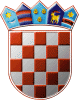 REPUBLIKA HRVATSKASISAČKO-MOSLAVAČKA ŽUPANIJAOPĆINA VELIKA LUDINAOPĆINSKO VIJEĆE	KLASA:   620-01/23-01/01                                  URBROJ: 2176-19-02-23-2Velika Ludina, 19.12.2023.                 Na temelju Zakona o sportu („Narodne novine“ broj: 141/22) i članka 34. i 35. Statuta Općine Velika Ludina ("Službene novine" Općine Velika Ludina broj: 3/22, 5/22 i 8/23), Općinsko vijeće Općine Velika Ludina na svojoj 24. sjednici održanoj 19.12.2023. godine, donijelo je  P R O G R A M              razvoj sporta i rekreacije I	Sredstva za ostvarivanje Programa razvoj sporta i rekreacije za Općinu Velika Ludina za 2024. godinu osiguravaju se u Proračunu Općine Velika Ludina za 2024. godinu kako slijedi: II	Programa razvoj sporta i rekreacije sastavni je dio Proračuna Općine Velika Ludina za 2024. godinu.III	Ovaj program objavit će se u „Službenim novinama Općine Velika Ludina“, a stupa na snagu 01.01.2024. godine.OPĆINSKO VIJEĆE OPĆINE VELIKA LUDINA  Predsjednik:		                               				      Vjekoslav Kamenščak              Red.br.N A Z I VPLAN 2024.EUROProgram 1012- Razvoj sporta i rekreacijeProgram 1012- Razvoj sporta i rekreacijeProgram 1012- Razvoj sporta i rekreacije1.NK  Sokol Velika Ludina       A-1001201                  40.000,00Sufinanciranje djelatnosti40.000,002.Rukometni klub Laurus Velika LudinaA-10012024.647,00Sufinanciranje djelatnosti4.647,003.Šaran-sportsko-ribolovna udrugaA-1001203664,00Sufinanciranje djelatnosti664,004.ARRK MegaRockA-1012051.000,00Sufinanciranje djelatnosti 1.000,004.Ostala sportska društvaA-10012041.328,00Sufinanciranje natjecanja i dr..1.328,005.Aeroklub Krila MoslavineA-101206664,00Sufinanciranje djelatnosti 664,00UKUPNO(1+2+3+4+5):                                                                            48.303,00